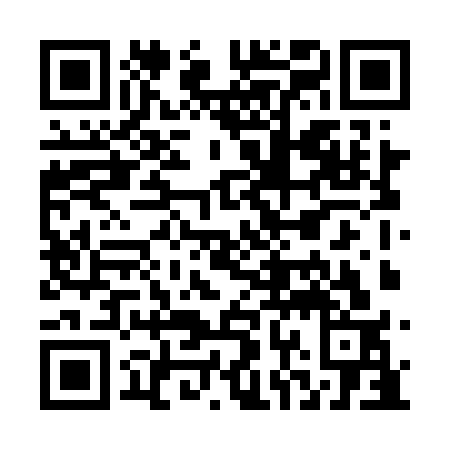 Prayer times for Depot-des-Lacs-Obatogamau, Quebec, CanadaMon 1 Apr 2024 - Tue 30 Apr 2024High Latitude Method: Angle Based RulePrayer Calculation Method: Islamic Society of North AmericaAsar Calculation Method: HanafiPrayer times provided by https://www.salahtimes.comDateDayFajrSunriseDhuhrAsrMaghribIsha1Mon5:016:331:015:297:309:022Tue4:596:311:015:307:319:043Wed4:566:291:005:317:339:064Thu4:546:271:005:327:349:085Fri4:516:251:005:347:369:096Sat4:496:231:005:357:379:117Sun4:466:2012:595:367:399:138Mon4:446:1812:595:377:419:159Tue4:416:1612:595:387:429:1710Wed4:396:1412:585:397:449:1911Thu4:366:1212:585:407:459:2112Fri4:346:1012:585:417:479:2313Sat4:316:0812:585:427:489:2514Sun4:296:0612:575:437:509:2715Mon4:266:0412:575:447:519:2916Tue4:246:0212:575:457:539:3217Wed4:216:0012:575:467:549:3418Thu4:195:5812:575:477:569:3619Fri4:165:5612:565:487:579:3820Sat4:135:5412:565:497:599:4021Sun4:115:5212:565:508:009:4222Mon4:085:5012:565:518:029:4423Tue4:065:4812:565:528:049:4724Wed4:035:4612:555:538:059:4925Thu4:015:4512:555:548:079:5126Fri3:585:4312:555:558:089:5327Sat3:565:4112:555:568:109:5628Sun3:535:3912:555:578:119:5829Mon3:505:3712:555:588:1310:0030Tue3:485:3612:545:598:1410:02